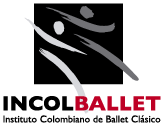 INSTITUTO COLOMBIANO DE BALLET CLÁSICO INCOLBALLETINSTITUTO COLOMBIANO DE BALLET CLÁSICO INCOLBALLETFORMATO PARA SOLICITUD DE CORRESPONDENCIA EXTERNAFORMATO PARA SOLICITUD DE CORRESPONDENCIA EXTERNAFECHA: DEPENDENCIA QUE HACE LA SOLICITUD:NOMBRE DE QUIEN REALIZA LA SOLICITUD:FECHA EN LA QUE SE REALIZARÁ EL  TRÁMITE: HORARIO PREVISTO PARA LA DILIGENCIA:ASUNTO O TRÁMITE A REALIZAR: NOTA: Si se requiere la entrega de algún documento, deberá dejarse en la oficina administrativa mínimo, con un día de anticipación.NOTA: Si se requiere la entrega de algún documento, deberá dejarse en la oficina administrativa mínimo, con un día de anticipación.NOTA: Si se requiere la entrega de algún documento, deberá dejarse en la oficina administrativa mínimo, con un día de anticipación.NOTA: Si se requiere la entrega de algún documento, deberá dejarse en la oficina administrativa mínimo, con un día de anticipación.